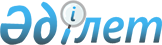 Жаңартылатын энергия жөніндегі халықаралық агенттіктің (ИРЕНА) Жарғысына қол қою туралыҚазақстан Республикасы Президентінің 2009 жылғы 23 маусымдағы N 830 Жарлығы

      "Қазақстан Республикасының халықаралық шарттары туралы" Қазақстан Республикасының 2005 жылғы 30 мамырдағы Заңының 8-бабына сәйкес ҚАУЛЫ ЕТЕМІН: 



      1. Жаңартылатын энергия жөніндегі халықаралық агенттіктің (ИРЕНА) Жарғысына Қазақстан Республикасының атынан қол қою туралы ұсыныс мақұлдансын. 



      2. Қазақстан Республикасының Германия Федеративтік Республикасындағы Елшілігінің кеңесші-уәкілі Әділбек Ғайнеденұлы Әлжановқа Қазақстан Республикасының атынан Жаңартылатын энергия жөніндегі халықаралық агенттіктің (ИРЕНА) Жарғысына қол қоюға өкілеттік берілсін. 



      3. Осы Жарлық қол қойылған күнінен бастап қолданысқа енгізіледі.       Қазақстан Республикасының 

      Президенті                                     Н. Назарбаев 
					© 2012. Қазақстан Республикасы Әділет министрлігінің «Қазақстан Республикасының Заңнама және құқықтық ақпарат институты» ШЖҚ РМК
				